Достаточная физическая активность.Глобальные рекомендации ВОЗ по физической активности для здоровья адресованы дифференцированно по возрастным группам (для лиц без клинических противопоказаний, без основных ХНИЗ).Для взрослых лиц в возрасте 18–64 лет физическая активность для здоровья предполагает оздоровительные упражнения или занятия в период досуга, подвижные виды активности (например, велосипед или пешие прогулки), профессиональную деятельность (т.е. работа), домашние дела, игры, состязания, спортивные или плановые занятия в рамках ежедневной деятельности, семьи и сообщества. В целях укрепления сердечно-легочной системы, костно-мышечных тканей, снижения риска ХНИЗ и депрессии рекомендуется следующая практика физической активности:люди в возрасте 18 ± 64 лет должны уделять не менее 150 минут в неделю занятиям аэробикой средней интенсивности, или не менее 75 минут в неделю занятиям аэробикой высокой интенсивности, или аналогичному сочетанию физической активности средней и высокой интенсивности; занятие аэробикой должно продолжаться не менее 10 минут;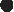  для того чтобы получить дополнительные преимущества для здоровья, взрослые люди этой возрастной категории должны увеличить нагрузки своих занятий аэробикой средней интенсивности до 300 минут в неделю, или до 150 минут в неделю, если занимаются аэробикой высокой интенсивности, или аналогичное сочетание занятий аэробикой средней и высокой интенсивности;силовым упражнениям, где задействованы основные группы мышц, следует посвящать 2 или более дней в неделю.Для взрослых 65 лет и старше физическая активность предполагает оздоровительные упражнения или занятия в период досуга, подвижные виды активности (например, велосипед или пешие прогулки), профессиональной деятельности (если человек продолжает работать), домашние дела, игры, состязания, спортивные или плановые занятия в рамках ежедневной деятельности, семьи и общины. В целях укрепления сердечно-легочной системы, костно¬мышечных тканей, функционального состояния и снижения риска неинфекционных заболеваний, депрессии и нарушения когнитивных функций рекомендуется следующая практика физической активности:люди в возрасте 65 лет и старше должны уделять не менее 150 минут в неделю занятиям аэробикой средней интенсивности, или не менее 75 минут в неделю занятиям аэробикой высокой интенсивности, или аналогичной физической активности средней и высокой интенсивности; занятие должно продолжаться не менее 10 минут; 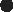 Для того чтобы получить дополнительные преимущества для здоровья, взрослые люди этой возрастной категории должны увеличить нагрузки своих занятий аэробикой средней интенсивности до 300 минут в неделю, или до 150 минут в неделю, если занимаются аэробикой высокой интенсивности, или аналогичное сочетание занятий аэробикой средней и высокой интенсивности;люди этой возрастной категории с проблемами суставов должны выполнять упражнения на равновесие, предотвращающие риск падений, 3 или более дней в неделю;  упражнениям, где задействованы основные группы мышц, следует посвящать 2 или более дней в неделю; Если пожилые люди по состоянию своего здоровья не могут выполнять рекомендуемый объем физической активности, то они должны заниматься физическими упражнениями с учетом своих физических возможностей и состояния здоровья.В целом, преимущества выполнения вышеуказанных рекомендаций для всех возрастных групп, включая сам факт физических упражнений, превосходят недостатки. При рекомендуемом уровне физической активности средней интенсивности в объеме 150 минут в неделю практически не бывает травм опорно-двигательного аппарата. При подходе, ориентированном на разные группы населения, представляется целесообразным начинать с занятий средней интенсивности с постепенным увеличением нагрузок до более высоких уровней физической активности.Рекомендации по физической активности пациентам с ХНИЗ (сердечно-сосудистыми и цереброваскулярными заболеваниями атеросклеротического генеза, больным артериальной гипертонией, сахарным диабетом и хроническими заболеваниями бронхолегочной системы, почек), а также лицам с высоким и очень высоким абсолютным СС риском должны даваться строго индивидуально и определяться лечащим врачом с учетом всего симтомокомплекса показателей здоровья.